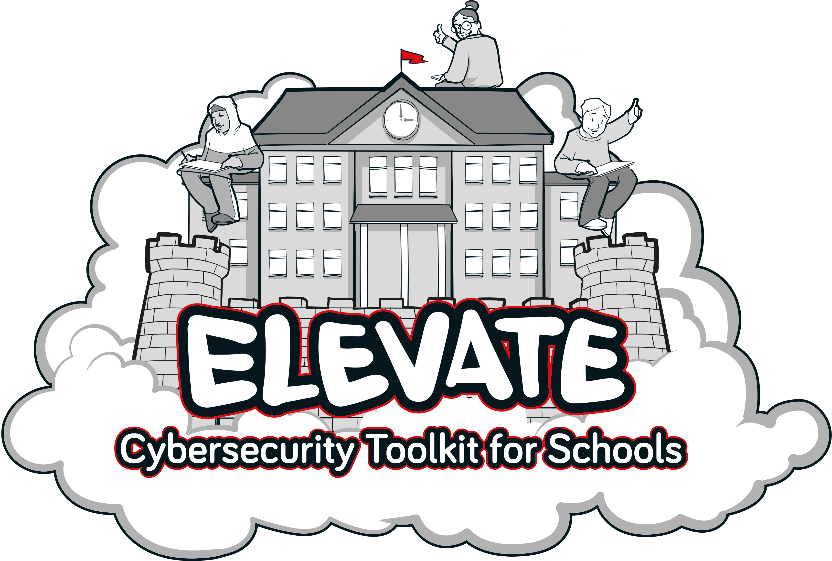 IntroductionA cybersecurity incident can have a major impact on any organisation for extended periods of time. For a school, this can range from minor reputational damage and the cost of restoring systems from existing backups, to major incidents such as losing student work or access to learning platforms and safeguarding systems, which could lead to data-protection fines or even failing an inspection. This Cybersecurity Policy outlines St John’s guidelines and security provisions which are there to protect our systems, services and data in the event of a cyberattack. Scope of PolicyThis policy applies to all St John’s staff, contractors, volunteers and anyone else granted permanent or temporary access to our systems and hardware. It also covers the physical and technical elements that are used to deliver IT services for the school.Risk ManagementSt John’s will include cybersecurity risks on its organisational risk register, regularly reporting on the progress and management of these risks to Governors [XX] times a year.[ LGfL provide a Risk Register Template which is available here ]Physical SecuritySt John’s will ensure there is appropriate physical security and environmental controls protecting access to its IT Systems, including but not limited to air conditioning, lockable cabinets, and secure server/communications rooms.Asset ManagementTo ensure that security controls to protect the data and systems are applied effectively, St John’s will maintain asset registers for, files/systems that hold confidential data, and all physical devices (servers, switches, desktops, laptops etc) that make up its IT services.User AccountsUsers are responsible for the security of their own accounts. If at any time they believe their credentials may have been compromised, for example after a phishing scam, they must change their password and inform TME as soon as possible. Personal accounts should not be used for work purposes. St John’s will implement multi-factor authentication where it is practicable to do so.DevicesTo ensure the security of all St John’s  issued devices and data, users are required to:Lock devices that are left unattendedUpdate devices when promptedReport lost or stolen equipment as soon as possible to TME.Change all account passwords at once when a device is lost or stolen (and report immediately to St John’sReport a suspected threat or security weakness in St John’s systems to TME.Devices will be configured with the following security controls as a minimum:Password protectionFull disk encryptionClient firewallsAnti-virus / malware softwareAutomatic security updatesRemoval of unrequired and unsupported softwareAutorun disabledMinimal administrative accountsData SecuritySt John’s will take appropriate measures to reduce the likelihood of the loss of availability to, or the disclosure of, confidential data.St John’s defines confidential data as:Personally identifiable information as defined by the ICOSpecial Category personal data as defined by the ICOUnpublished financial informationCritical data and systems will be backed up on a regular basis following the 3-2-1 backup methodology3 versions of data2 different types of media1 copy offsite/offlineSharing FilesSt John’s recognises the security risks associated with sending and receiving confidential data. To minimise the chances of a date breach users are required to:Consider if an email could be a phishing email or that a colleague’s account could be ‘hacked’. If something does not feel right check with the sender by another method, particularly in relation to financial transactions, attachments, or links to websitesWherever possible, keeping St John’s files on school systems Not sending school files to personal accountsVerifying the recipient of data prior to sendingUsing file encryption where possible, sending passwords/keys via alternative communication channelsAlerting [IT Support/DPO] to any breaches, malicious activity or suspected scamsTrainingSt John’s recognises that it is not possible to maintain a high level of Cybersecurity without appropriate staff training. It will integrate regular Cybersecurity training into Inset days, provide more specialist training to staff responsible for maintaining IT systems and promote a “No Blame” culture towards individuals who may fall victim to sophisticated scams.System SecurityTME will build security principles into the design of IT services for St John’s Security patching – network hardware, operating systems and softwarePro-actively plan for the replacement of network hardware, operating systems and software before vendors stop providing security support for themActively manage anti-virus systemsActively manage and test backupsRegularly review and update security controls that are available with existing systemsSegregate wireless networks used for visitors’ & staff personal devices from school systemsReview the security risk of new systems or projectsMajor Incident Response PlanSt John’s will develop, maintain, and regularly test a Cybersecurity Major Incident Response Plan. This will include identifying or carrying out:Key decision-makersKey system impact assessments and restoration priorities (i.e. which backups needs to be restored first for the school to become operational again)Emergency plans for the school to function without access to systems or dataAlternative methods of communication, including copies of contact detailsEmergency budgets and who can access them / howKey agencies for support (e.g. IT support company)Maintaining SecuritySt John’s understands that the financial cost of recovering from a Major Cybersecurity Incident can far outweigh the ongoing investment in maintaining secure IT systems. St John’s will budget appropriately to keep cyber related risk to a minimum.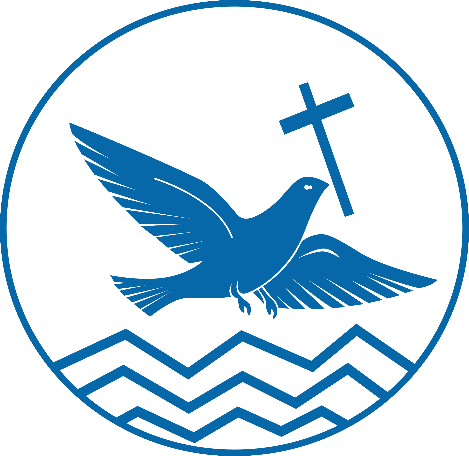 Headteacher / PrincipalLiz HamiltonChair of GovernorsLaura UptonNetwork manager / other technical supportTMEDate this policy was reviewed and by whomSept 2023Date of next review and by whomSept 2024